1.6. Na jednotlivé kynologické preteky seriálu kynologických pretekov  Josera cup Slovakia 2023  deleguje rozhodcov ZŠK SR.2. Podmienky účasti psovodov a psov  2.1. Na pretekoch seriálu kynologických pretekov  Josera cup Slovakia 2023 sa zúčastňujú psovodi so svojimi psami rôznych plemien. Psovodi musia poznať ustanovenia NSP ZŠK SR a zaväzujú sa ich bezpodmienečne dodržiavať. 2.2. Psovod  má právo  zúčastniť sa ktoréhokoľvek kynologického  preteku seriálu kynologických pretekov  Josera cup Slovakia 2023 bez ohľadu na to, či sa zúčastnil predchádzajúcich kynologických  pretekov  seriálu kynologických pretekov  Josera cup Slovakia 2023 alebo sa zúčastní nasledujúcich kynologických pretekoch  seriálu kynologických pretekov  Josera cup Slovakia 2023 .2.3. Psovod, ktorý sa zúčastní   jedného, alebo viacerých kynologických pretekov  zaradených do  seriálu kynologických pretekov  Josera cup Slovakia 2023 sa automaticky zaraďuje do koncoročného vyhodnotenia  seriálu kynologických pretekov  Josera cup Slovakia 2023 na  základe  bodov, ktoré v priebehu roku získa pri účasti na uvedených  jednotlivých kynologických pretekoch.              2.4. Psovod sa  zúčastňuje seriálu kynologických pretekov Josera cup Slovakia 2023 na vlastnú zodpovednosť, v prípade úrazu, alebo inej zdravotnej ujmy ako aj akejkoľvek inej  ujmy nebude od usporiadateľa požadovať žiaden odškodné, bolestné a ani iné náležitosti. Psovod  zodpovedá za svojho psa/suku  počas celej doby konania kynologického preteku a uhradí všetky škody  spôsobené jeho psom /sukou. 2.5. Každý psovod , ktorý   má záujem  o štart na kynologickom preteku v rámci seriálu kynologických pretekov Josera cup Slovakia 2023 je povinný  podať  usporiadateľovi minimálne 14 kalendárnych dni pred konaním kynologického preteku riadne vyplnenú a vlastnoručne podpísanú prihlášku a uhradiť v plnej výške štartovné  na adresu usporiadateľa uvedenú v propozíciách kynologického preteku.  V prihláške   uvedie  všetky potrebné údaje o sebe a o psovi/suke.  V prípade, že psovod – pretekár na pretekoch seriálu kynologických pretekov Josera cup Slovakia 2023 nie je členom v ZŠK SR  prostredníctvom KK je  štartovné zvýšené o 100 % oproti štartovnému uvedenému v propozíciách jednotlivých kynologických pretekov.2.6. Každý pretekár, ktorý sa zúčastní čo i len jedného kynologického preteku  seriálu kynologických pretekov Josera cup Slovakia 2023 vo svojej vlastnoručne podpísanej prihláške poskytuje   usporiadateľovi kynologického preteku  súhlas so zverejnením svojho mena a priezviska, mena a chovnej stanice psa/suky, názov KK ktorého je členom a výsledkov akých dosiahol na jednotlivých pretekoch a povolenie usporiadateľovi kynologického preteku  používať obrazové záznamy z kynologického preteku, na ktorých sa daný pretekár  môže objaviť a šíriť ich prostredníctvom akéhokoľvek typu materiálu. 2.7. V jednotlivých súťažných kategóriách  (SVV 1, SVV 2, SVV 3 ) získava psovod body s tým istým psom v priebehu roka. Ak v priebehu roku dôjde k výmene psovoda, alebo psa, začína nová dvojica  znovu získavať body. 2.8. Psovodovi, ktorý so svojím psom absolvuje  prvý pretek seriálu kynologických pretekov Josera cup Slovakia 2023 v nižšej súťažnej kategórii a v priebehu kynologickej sezóny úspešne absolvuje skúšku vyššieho stupňa v zmysle  NSP, môže nastúpiť v  priebehu kynologickej sezónny v ktorej dosiahol skúšku vyššieho stupňa v zmysle NSP do nižšej súťažnej kategórie v ktorej Josera cup Slovakia 2023. Body získané v jednotlivých pretekoch seriálu kynologických pretekov Josera cup Slovakia 2023 v nižšej súťažnej kategórií sa nemôžu prenášať do seriálu kynologických pretekov GRAND PRIX SLOVAKIA 2022 do vyššej súťažnej kategórie. 2.9.  V  súťažnej kategórií  SVV1   sa jednej dvojici  započítavajú body do seriálu kynologických pretekov Josera cup Slovakia 2023 maximálne len v priebehu dvoch  kynologických sezón.  Ak dôjde  k výmene psovoda,  môže sa novovzniknutej dvojici  započítavať do seriálu kynologických pretekov Josera cup Slovakia 2023 ďalší rok. Jeden pes v súťažnej kategórií SVV1 môže získavať  body  a súťažiť v seriály kynologických pretekov Josera cup Slovakia 2023 max .3 roky.2.10. V  súťažnej kategórii SVV2 a SVV3 žiadne  časové obmedzenie neplatí. Je bezpodmienečne potrebné dbať a dodržiavať  ustanovenie bodu 2.8. propozícií  GRAND PRIX SLOVAKIA 20222.11. Na pretekoch seriálu kynologických pretekov Josera cup Slovakia 2023 sa môžu zúčastňovať len zdravé jedince, ktoré spĺňajú veterinárne predpisy platné na území Slovenskej republiky.3. Kalendár pretekov seriálu kynologických pretekov Josera cup Slovakia 20233.1.  SVV 1  – 3 pretekySVV 2  – 3 pretekySVV 3 – 3 preteky  3.2. V prípade , že pretek usporiadaný v súťažnej kategórií SVV 3 bude zároveň aj Majstrovstvami Slovenska SVV 3 sa započítavajú  do seriálu kynologických pretekov Josera cup Slovakia 2023 len  ako jeden kynologický pretek seriálu kynologických pretekov Josera cup Slovakia 2023 .4.  Vyhodnotenie seriálu kynologických pretekov Josera cup Slovakia 2023 .4.1. Body  do seriálu kynologických pretekov Josera cup Slovakia 2023 sa získavajú  v každej súťažnej kategórií  (SVV 1, SVV 2, SVV 3 )   podľa nižšie uvedenej tabuľky. 4.2. V prípade , že pes /suka/ ktorý /á/ bola diskvalifikovaná na preteku nesmie mať započítané žiadne body z tohto preteku do celkového hodnotenia seriálu kynologických pretekov Josera cup Slovakia 2023.4.2. Celkovým víťazom seriálu kynologických pretekov Josera cup Slovakia 2023  sa stáva psovod so svojím psom,  ktorý v danom kalendárnom roku dosiahol najvyšší súčet bodov zo všetkých jednotlivých kynologických pretekov zaradených do seriálu kynologických pretekov Josera cup Slovakia 2023 bez ohľadu na počet absolvovaných pretekov.4.3. V prípade rovnosti bodov na jednotlivých miestach seriálu kynologických pretekov Josera cup Slovakia 2023 rozhoduje:a, najvyšší súčet bodov zo všetkých  kynologických pretekov v  seriály kynologických pretekov Josera cup Slovakia 2023 priebehu kynologickej sezónny  kde pretekár  v každej disciplíne / A,B,C/ dosiahol  minimálne 70 bodovb, najvyšší počet  bodov z jedného preteku zaradeného  do seriálu kynologických pretekov Josera cup Slovakia 2023 počas celej sezónny kde pretekár v každej disciplíne / A,B,C/ dosiahol  minimálne 70bodovc, najvyšší počet bodov dosiahnutých na jednom preteku zaradeného do seriálu kynologických pretekov Josera cup Slovakia 2023 v oddiely „C“d,  najvyšší počet bodov dosiahnutých na jednom preteku zaradeného do seriálu kynologických pretekov Josera cup Slovakia 2023 v oddiely „A“e, vek psa/suky - mladší pes/suka obsadí lepšie umiestnenie.4.4.  Vyhlasovanie výsledkov výsledky seriálu kynologických pretekov Josera cup Slovakia 2023 sa uskutoční  na poslednom kynologickom preteku zaradenom v seriály kynologických pretekov Josera cup Slovakia 2023 v kynologickej sezónne  2023 v Nitrici dňa 23. 9.2023. Vyhlasovanie výsledkov sa uskutoční  samostatne v súťažnej kategórií SVV 1, SVV 2 a SVV 3.5. Protesty5.1. Protest proti bodovému hodnoteniu  vyhlásenému rozhodcom je neprípustný!  Akákoľvek verejná  kritika bodového hodnotenia rozhodcu zo strany pretekára  bude považovaná za nešportové správanie s následnou diskvalifikáciou pretekára. Protest možno podať len z formálnych dôvodov – napr. pri porušení ustanovení skúšobného poriadku, nedodržaní ustanovení uvedených v propozíciách súťaže a pod. Protest možno podať len písomnou formou do tridsiatich minút od vzniku príčiny protestu u riaditeľa preteku  súčasne so zložením kaucie vo výške 50€.O oprávnenosti protestu rozhoduje komisia pre protesty v zložení:– riaditeľ preteku,– zástupca usporiadateľa preteku,– hlavný rozhodca.V prípade zamietnutia protestu pretekára  sa kaucia nevracia prepadá v prospech usporiadateľa.6. Záverečné ustanovenie.6.1. V prípade porušenia ustanovení NSP ZŠK SR a propozícií seriálu kynologických pretekov Josera cup Slovakia 2023 je usporiadateľ oprávnený vylúčiť psovoda zo súťaže bez nároku na vrátenie štartovného poplatku a v prípade potreby požadovať od psovoda náhradu škody, ktorú spôsobil psovod, alebo jeho pes. Počas celej súťaže je psovod v plnom rozsahu zodpovedný za škody, ktoré spôsobí jeho pes.        Dátum konania pretekovUsporiadateľ a miesto konania pretekov13. 5. 202319.ročník  preteku KŠK Tekovská BreznicaKŠK Tekovská Breznica                  +tímová súťaž dvojícAreál KŠK Tekovská Breznicap.Jozef Juhás , 0905 826 429, e-mail:                juhas.jozef1@gmail.com Uzávierka prihlášok: 26. 4. 20232. - 3. 9. 2023Národný pohár Zbehy 2023               +Majstrovstvá Slovenska  ZŠK SVV 3  2023MKK ZbehyAreál  MKK Zbehyp. Stanislav Žákovič, 0905 543 692, e- mail:                                                        romanlacus@zoznam.skUzávierka prihlášok: 19. 8. 202323. 9. 2023Pretek O putovný pohár KK NitricaKK NitricaFutbalové ihrisko Nitricap. Jozef Hudca, 0908 779 082, e-mail:           jozef.hudca@gmail.comUzávierka prihlášok: 19. 9. 2023Dátum konania pretekovUsporiadateľ a miesto konania pretekov13. 5. 202319.ročník  preteku KŠK Tekovská BreznicaKŠK Tekovská Breznica                  +tímová súťaž dvojícAreál KŠK Tekovská Breznicap.Jozef Juhás , 0905 826 429, e-mail:                 juhas.jozef1@gmail.com Uzávierka prihlášok: 26. 4. 20232. - 3. 9. 2023Národný pohár Zbehy 2023               +Majstrovstvá Slovenska  ZŠK SVV 3  2023MKK ZbehyAreál  MKK Zbehyp. Stanislav Žákovič, 0905 543 692, e- mail:                                                        romanlacus@zoznam.skUzávierka prihlášok: 19. 8. 202323. 9. 2023Pretek O putovný pohár KK NitricaKK NitricaFutbalové ihrisko Nitricap. Jozef Hudca, 0908 779 082, e-mail:           jozef.hudca@gmail.comUzávierka prihlášok: 19. 9. 2023Dátum konania pretekovUsporiadateľ a miesto konania pretekov13. 5. 202319.ročník  preteku KŠK Tekovská BreznicaKŠK Tekovská Breznica                  +tímová súťaž dvojícAreál KŠK Tekovská Breznicap.Jozef Juhás , 0905 826 429, e-mail:                juhas.jozef1@gmail.com Uzávierka prihlášok: 26. 4. 20232. - 3. 9. 2023Národný pohár Zbehy 2023               +Majstrovstvá Slovenska  ZŠK SVV 3  2023MKK ZbehyAreál  MKK Zbehyp. Stanislav Žákovič, 0905 543 692, e- mail:                                                        romanlacus@zoznam.skUzávierka prihlášok: 19. 8. 202323. 9. 2023Pretek O putovný pohár KK NitricaKK NitricaFutbalové ihrisko Nitricap. Jozef Hudca, 0908 779 082, e-mail:           jozef.hudca@gmail.comUzávierka prihlášok: 19. 9. 2023Umiestnenie na pretekuPočet bodov do seriálu kynologických pretekov Josera cup Slovakia 20231.miesto.25 bodov2. miesto.22 bodov3. miesto.19 bodov4. miesto.17bodov5. miesto.16 bodov6. miesto.15 bodov7. miesto.14 bodov8. miesto.13 bodov9. miesto.12 bodov10. miesto.11 bodov11. miesto.10 bodov12. miesto.9 bodov13. miesto.8 bodov14. miesto.7 bodov15. miesto.6 bodov16.miesto5 bodov17. miesto4 body18. miesto3 body19. miesto2 body20. miesto1 bod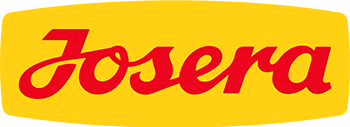 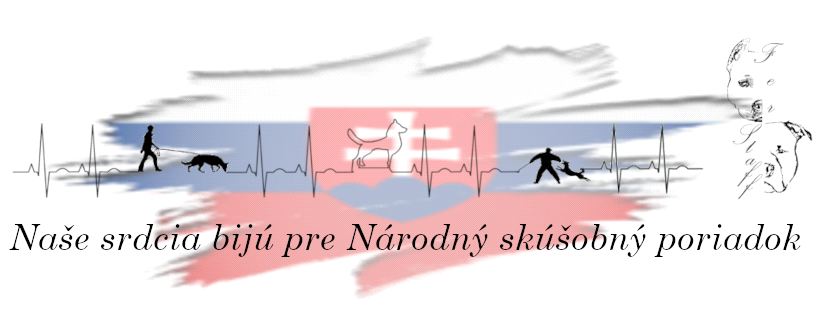 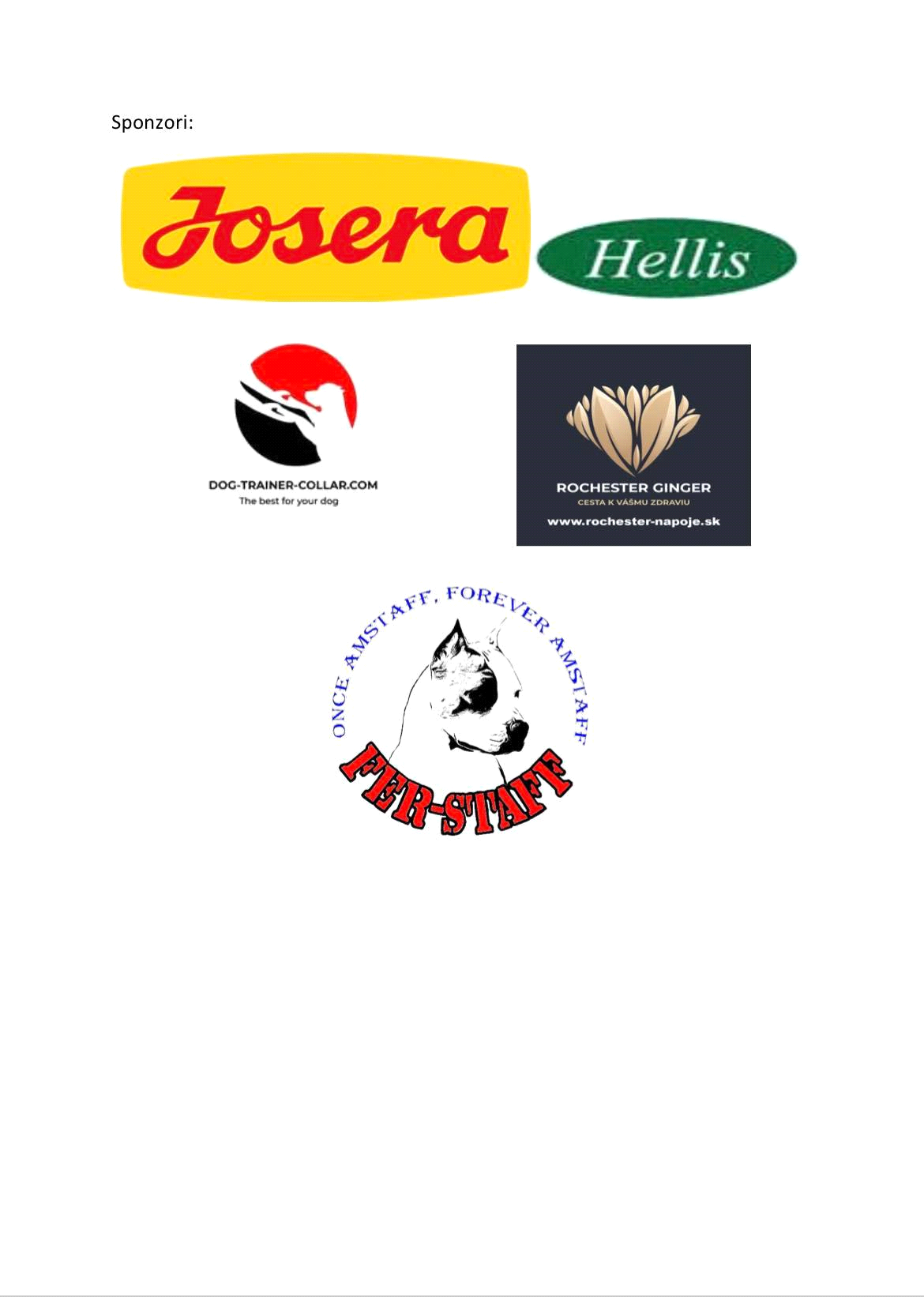 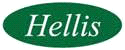 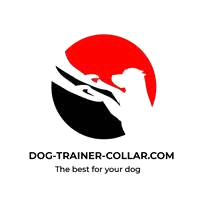 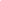 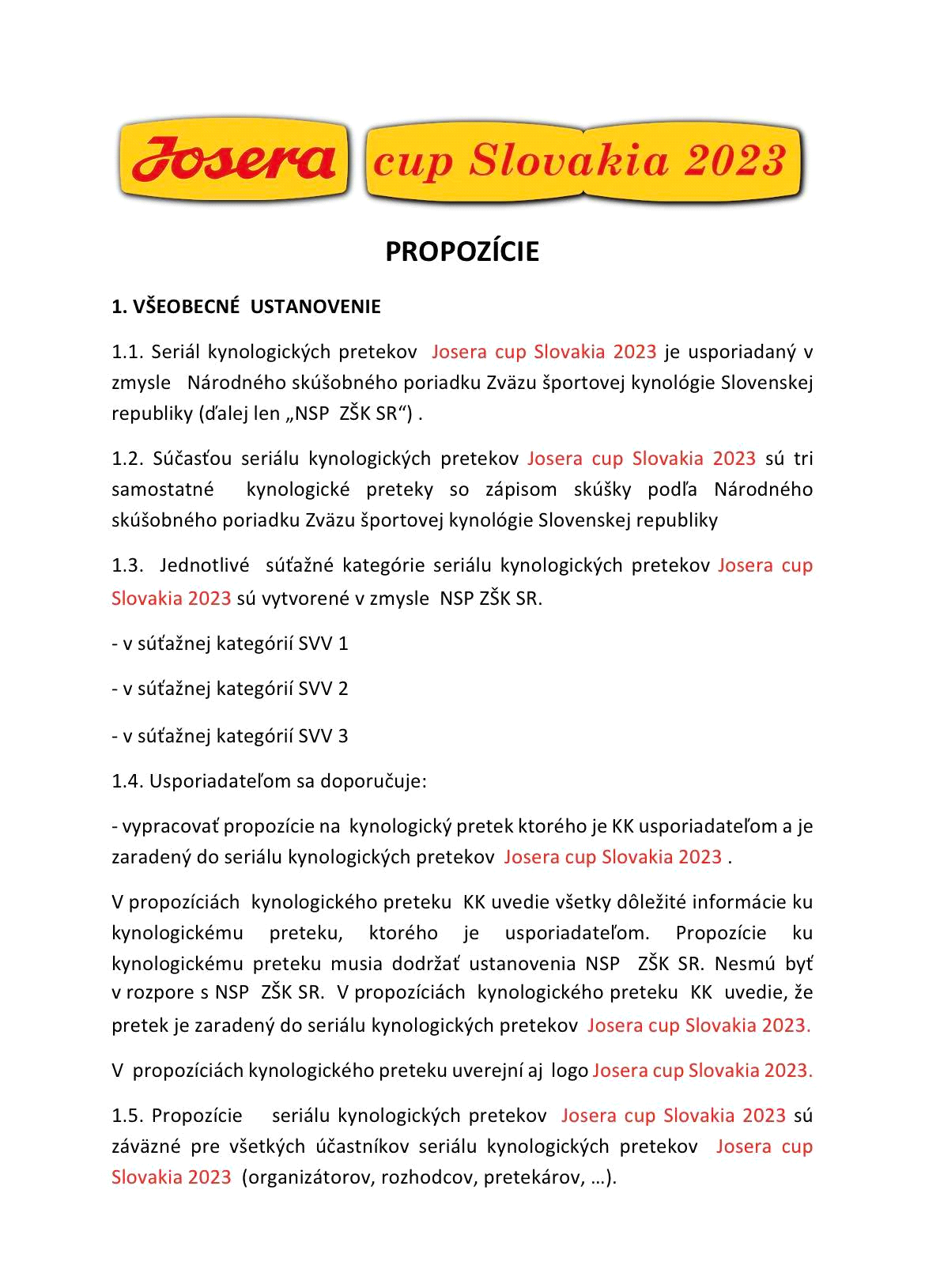 